Міжнародна науково-практична конференція «Історичні мідраші Північного Причорномор’я»Починаючи з квітня 2012 р. на базі Навчально-наукового інституту історії, політології та права щорічно проводиться Міжнародна науково-практична конференція «Історичні мідраші Північного Причорномор'я». В різні роки її співорганізаторами виступали: Миколаївська обласна державна адміністрація, Миколаївський інститут права Національного університету «Одеська юридична академія», Миколаївське товариство єврейської культури, Американський єврейський об’єднаний розподільчий комітет «Джойнт», Асамблея національностей України та Рада національних товариств Миколаївської області. У роботі конференції беруть участь представники наукового загалу зі всього світу: України, Ізраїлю, Німеччини, Росії, Білорусі та Австралії.Засідання проводяться в пленарному та секційному режимах, крім того традиційними стали круглі столи за участі студентів Миколаївського національного університету імені В. О. Сухомлинського, що тривають в рамках роботи конференції. Діапазон тем включає в себе: актуальні питання історії розвитку єврейських громад півдня України, в різні періоди, в тому числі, в роки Другої світової війни; питання становища єврейської громади в етнополітичному просторі України й світу; питання збереження пам’яток, археології, а також методології, історіографії та джерелознавства історичної юдаїки.Особливу увагу учасники конференції приділяють проблемі персоналізації історії. Традиційними стали фундаментальні доповіді в галузі дослідження раніше невідомих біографічних даних про видатних євреїв Півдня України, які залишили значний слід у розвитку міста Миколаєва, в тому числі. Тим не менш, щороку за рішенням оргкомітету обирається новий найбільш актуальний та такий, що відповідає сучасним настановам в галузі історичної юдаїки, пріоритетний напрямок, який і визначає поточну тему конференції.Постійними членами оргкомітету є: Гольденберг Михайло Давидович - голова оргкомітету, голова Миколаївської обласної єврейської громади; Шитюк Микола Миколайович – директор Навчально-наукового інституту історії, політології та права Миколаївського національного університету імені В. О. Сухомлинського, академік УАІН, заслужений діяч науки і техніки України, доктор історичних наук, професор; Рижева Надія Олександрівна – завідувач кафедри історії та археології Навчально-наукового інституту історії, політології та права Миколаївського національного університету імені В. О.°Сухомлинського, доктор історичних наук, професор; Ласінська Маріанна Юріївна – доцент кафедри історії та археології Навчально-наукового інституту історії, політології та права Миколаївського національного університету імені В. О. Сухомлинського, кандидат історичних наук, доцент; Вороніна Алла Михайлівна – координатор Ізраїльського культурного центру при Посольстві Держави Ізраїль в Україні; Щукін Володимир Володимирович – завідувач кафедри гуманітарних дисциплін Миколаївського інституту права Національного університету «Одеська юридична академія», кандидат історичних наук, доцент; Морозан Олена Олександрівна – заступник директора з виховної роботи зі студентами, викладач кафедри історії України Навчально-наукового інституту історії, політології та права Миколаївського національного університету імені В. О.°Сухомлинського; Козирев Олег Сергійович – доцент кафедри політології Навчально-наукового інституту історії, політології та права Миколаївського національного університету імені В. О. Сухомлинського, кандидат історичних наук, доцент.Представлені доповіді супроводжуються активним обговоренням, науковими дискусіями та обміном думок. Щорічно розширюється спектр проблем, що підіймаються, в ході роботи конференції, так само, як і рівень та глибина їх розробки, що демонструє значне зростання дослідницького інтересу вчених до різних питань історії єврейського населення України. Можливість публікації матеріалів конференції сприяє поширенню її результатів серед істориків, краєзнавців, етнологів, викладачів, студентів і всіх тих, хто цікавиться актуальними проблемами історичної юдаїки України. Учасники конференції отримують друковані збірники матеріалів, котрі так само, розповсюджуються по бібліотеках України, де вони доступні для широкого загалу і допомагають у подальшому просуванні досліджень важливих і цікавих тем.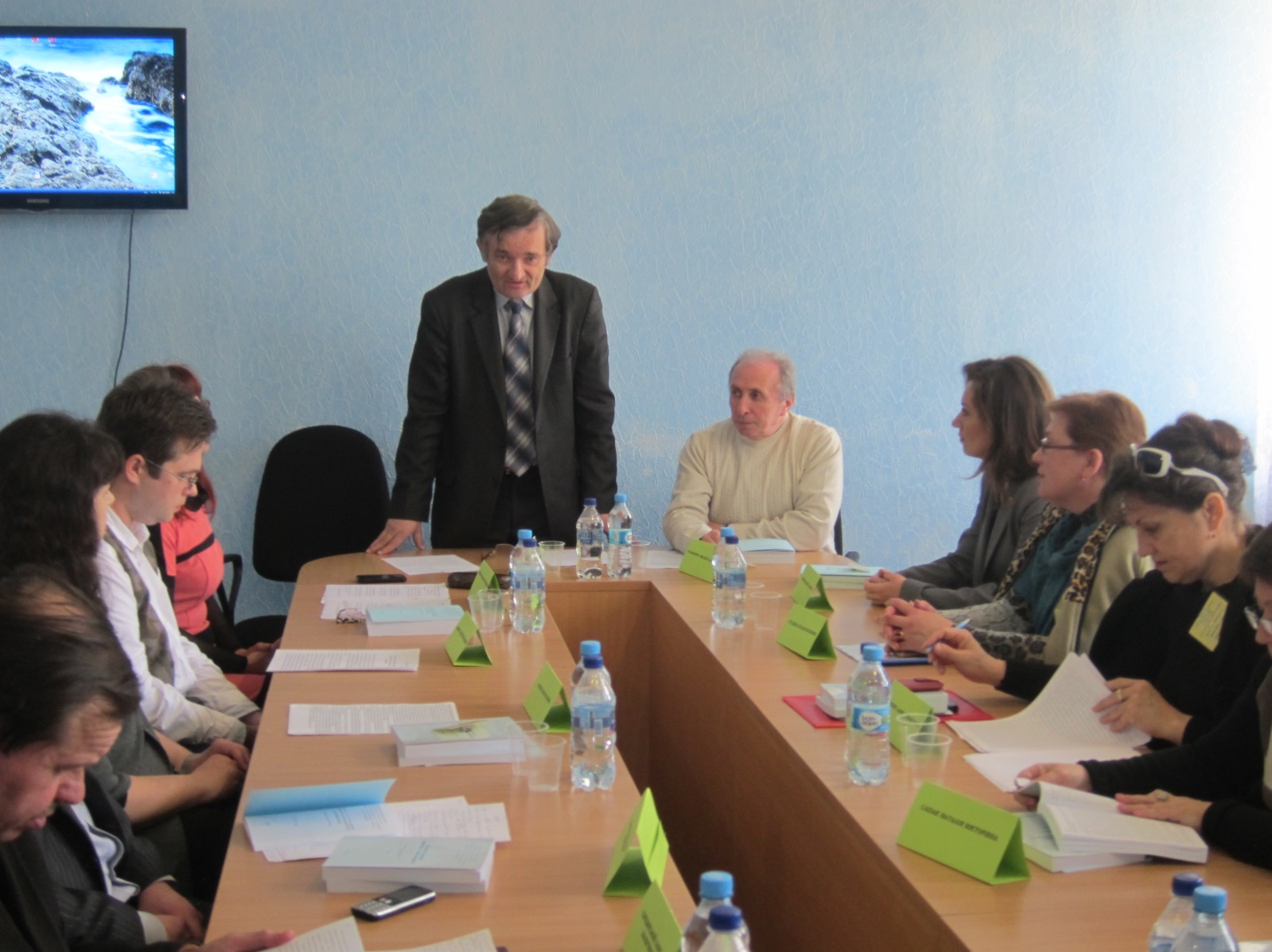 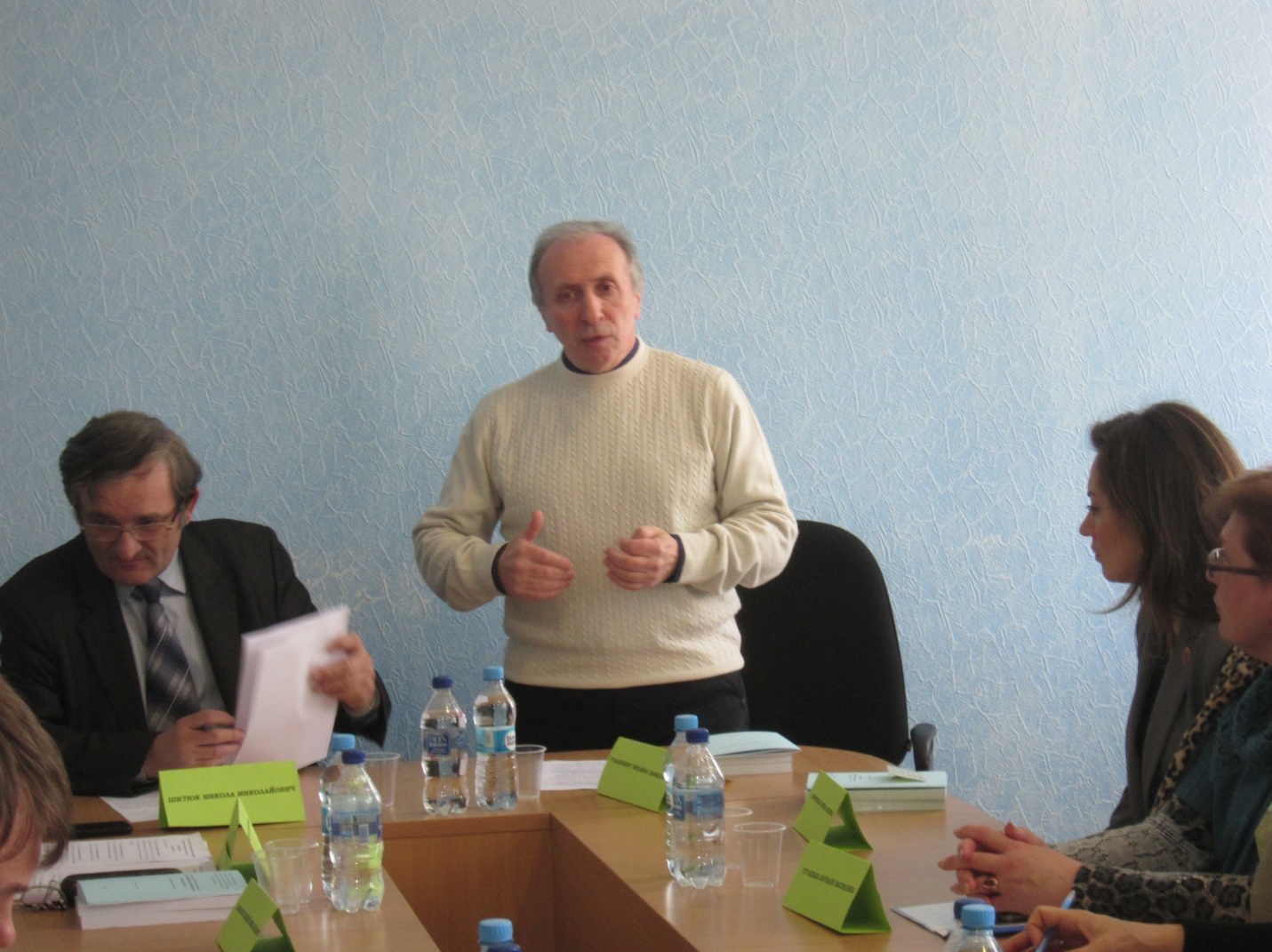 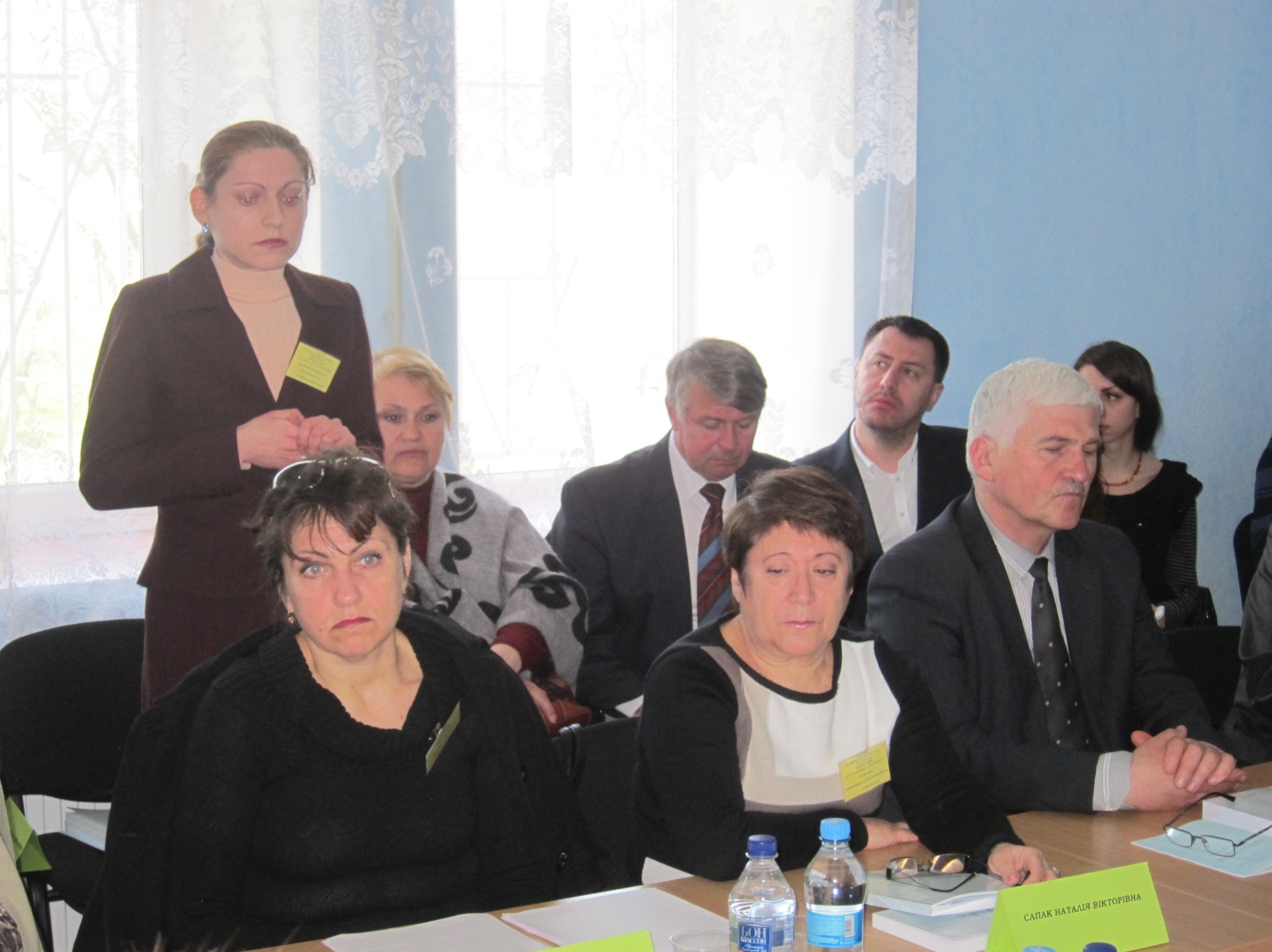 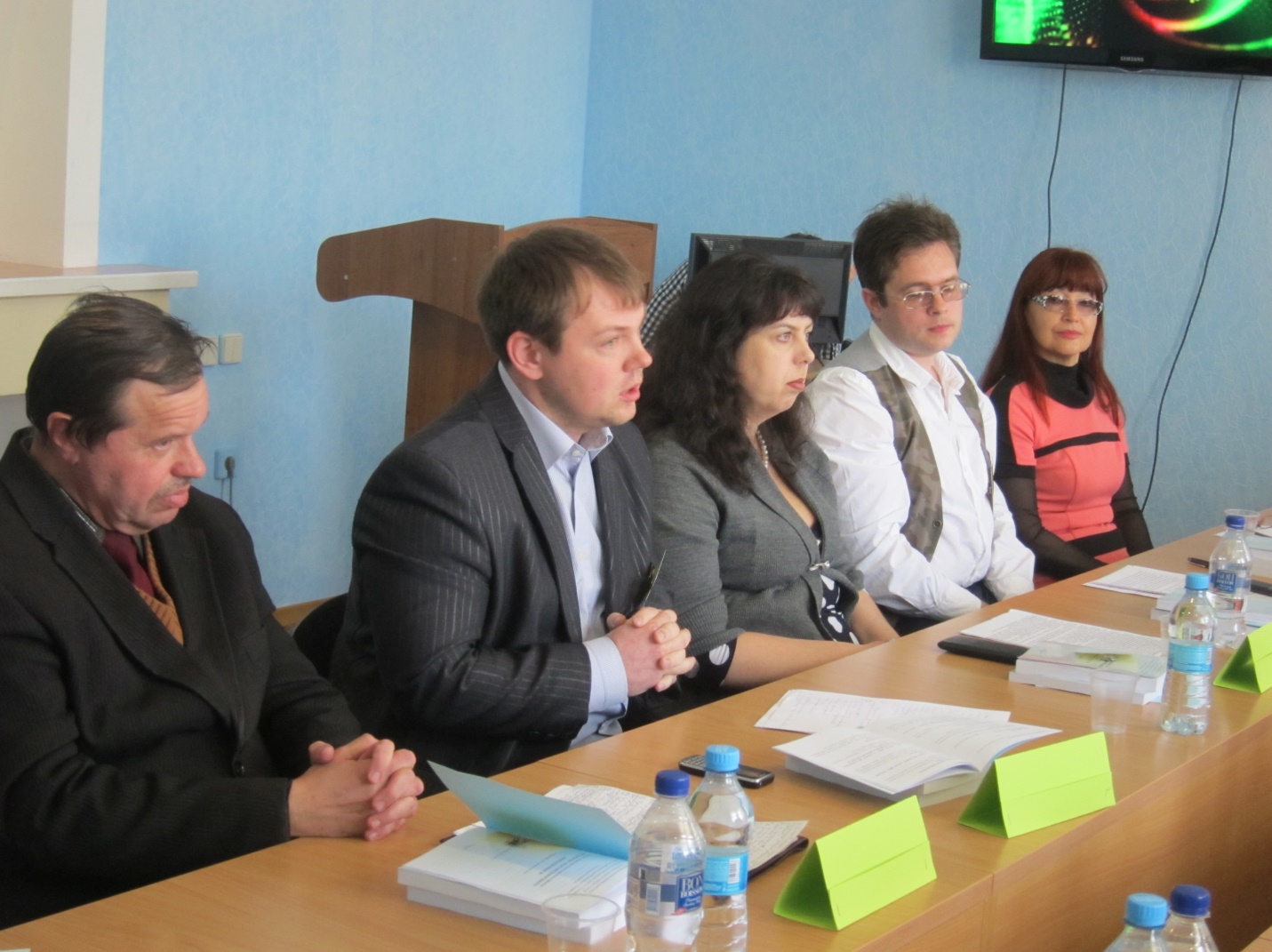 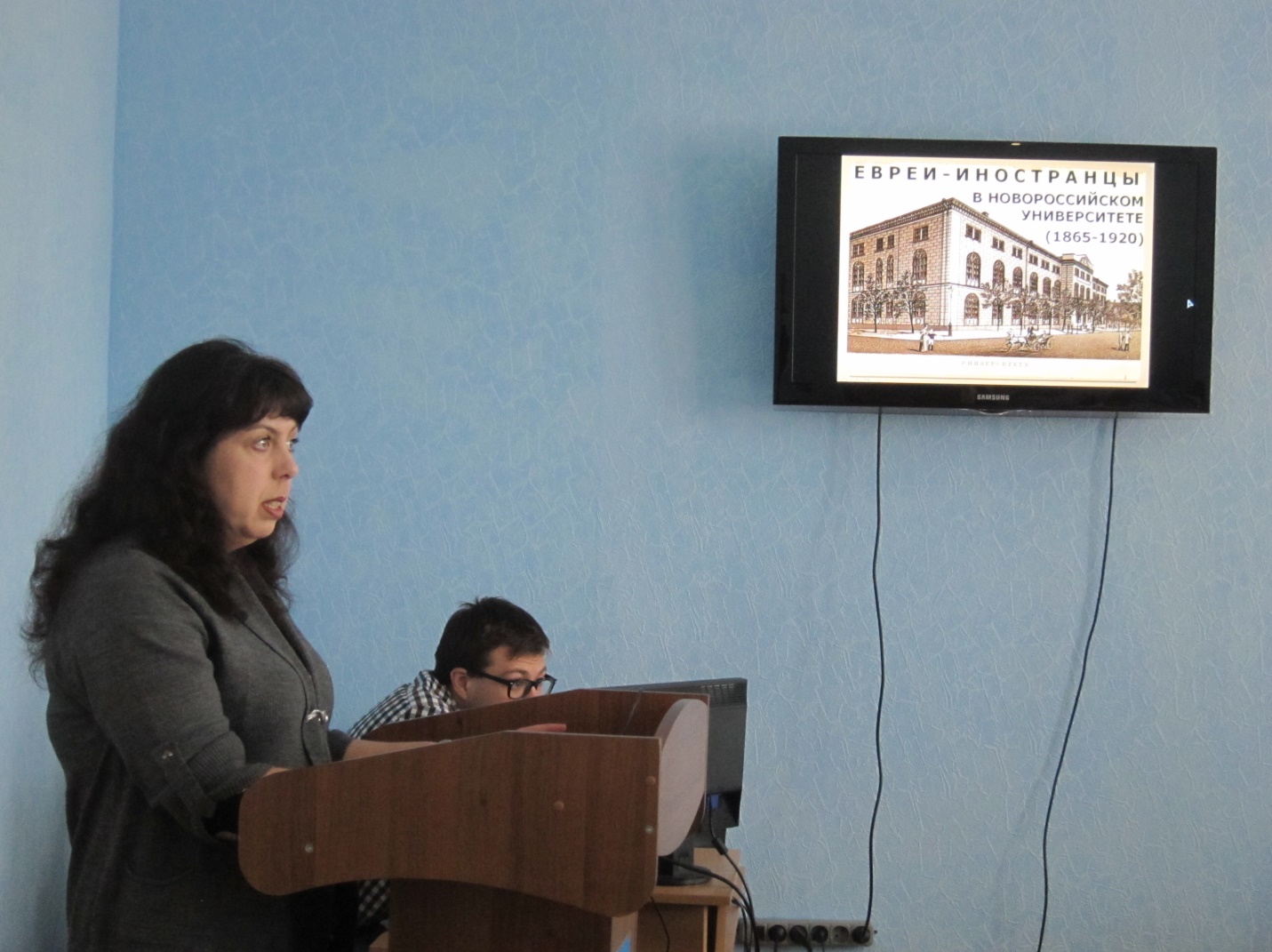 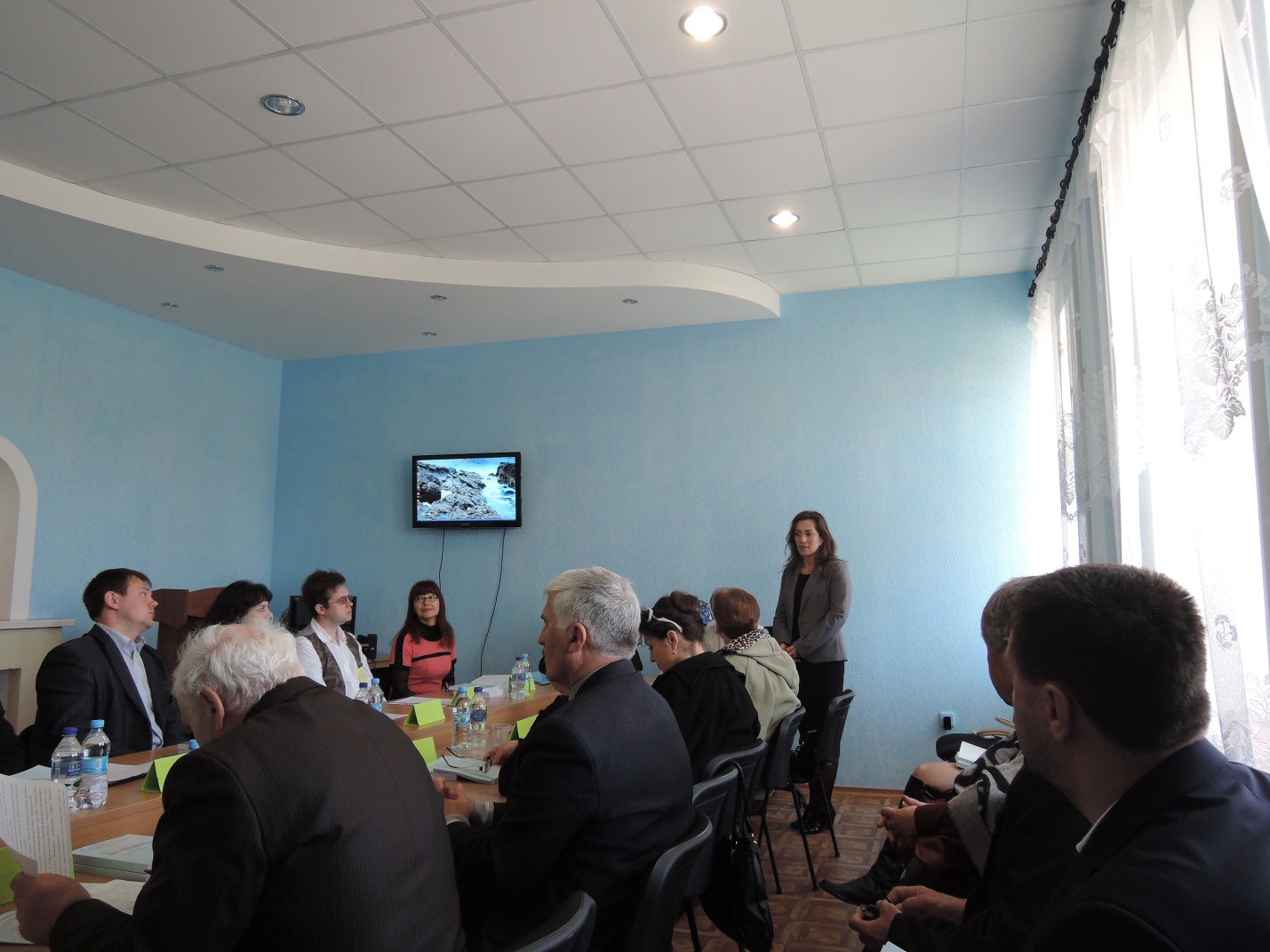 